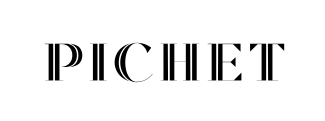 Negroni – €15Tanqueray Gin, Campari, Carpano Antica Formula 13Hugo - €13Elderflower Liqueur, Prosecco, Soda Water13Aperol Spritz - €13Aperol, Prosecco, Soda Water13Old Fashioned - €15Wild Turkey Bourbon Whiskey, Angostura Bitter, Stout Reduction, Sugar Syrup 1AProsecco Royal - €13   Prosecco, Crème de Cassis13Expresso Martini - €14Ketel One Vodka, Kahlua Coffee Liqueur, Sugar Syrup, Fresh CoffeeRum Punch - €15Pineapple Infused Rum, Cachaca, Lime, Sugar Syrup, BittersAllergens1. Cereals Containing Gluten, 1A. Barley, 2. Peanuts, 3. Nuts, 4. Milk, 5. Crustaceans, 6. Molluscs, 7. Eggs, 8. Fish, 9. Celery, 10. Soy, 11. Sesame Seeds, 12. Mustard, 13. Sulphur Dioxide & Sulphites, 14. Lupin